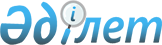 О внесении изменений в решение Восточно-Казахстанского областного маслихата от 21 декабря 2009 года № 17/225-IV "О ставках платы за пользование водными ресурсами поверхностных источников Восточно-Казахстанской области"Решение Восточно-Казахстанского областного маслихата от 11 октября 2023 года № 7/56-VIII. Зарегистрировано Департаментом юстиции Восточно-Казахстанской области 13 октября 2023 года № 8900-16
      Восточно-Казахстанский областной маслихат РЕШИЛ:
      1. Внести в решение Восточно-Казахстанского областного маслихата "О ставках платы за пользование водными ресурсами поверхностных источников Восточно-Казахстанской области" от 21 декабря 2009 года № 17/225-IV (зарегистрировано в Реестре государственной регистрации нормативных правовых актов под № 2523) следующие изменения:
      заголовок указанного решения изложить в следующей редакции:
      "О ставках платы за пользование водными ресурсами из поверхностных источников Восточно-Казахстанской области";
      приложение к указанному решению изложить в новой редакции согласно приложению к настоящему решению.
      2. Настоящее решение вводится в действие по истечении десяти календарных дней после дня его первого официального опубликования. Ставки платы за пользование водными ресурсами из поверхностных источников Восточно-Казахстанской области
					© 2012. РГП на ПХВ «Институт законодательства и правовой информации Республики Казахстан» Министерства юстиции Республики Казахстан
				
Д. Рыпаков
Приложение к решению 
Восточно-Казахстанского 
областного маслихата 
от 11 октября 2023 года 
№ 7/56-VIIIПриложение к решению 
Восточно-Казахстанского 
областного маслихата 
от "21" декабря 2009 года 
№ 17/225-IV
    №
Вид специального водопользования
Единица измерения
Ставки платы, тенге
1
2
3
4
бассейн реки Иртыш
бассейн реки Иртыш
бассейн реки Иртыш
бассейн реки Иртыш
1
Жилищно-эксплуатационные и коммунальные услуги
тенге/1000 кубических метров
169,4
2
Промышленность включая теплоэнергетику
тенге/1000 кубических метров
486,8
3
Сельское хозяйство
тенге/1000 кубических метров
137,1
4
Прудовые хозяйства, осуществляющие забор из водных источников
тенге/1000 кубических метров
137,1
5
Гидроэнергетика
тенге/1000 киловатт-час
51,1
6
Водный транспорт
тенге/1000 тонна-километр
18,9